Nom: RutherfordNom complet: Ernest Rutherford  Nationnalité: BritaniqueDécouverte: noyau de l'atomePériode de temps: 1871 aà 1937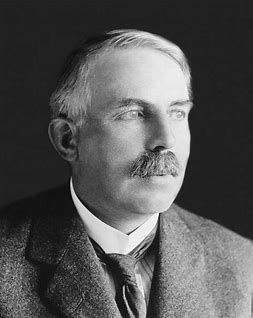 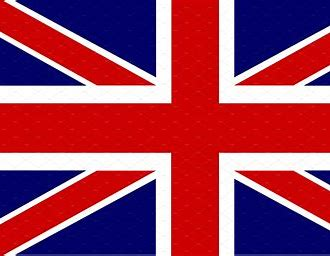 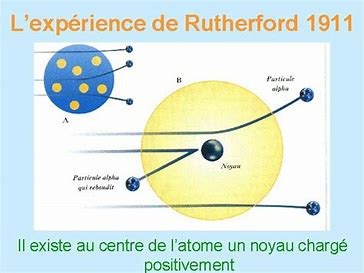 